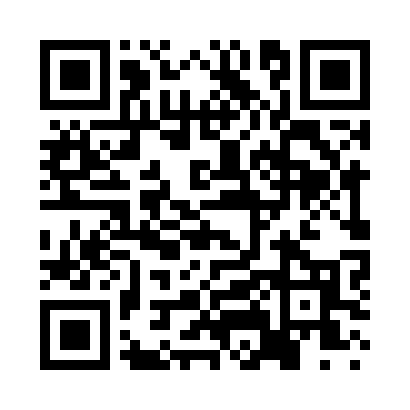 Prayer times for Benner Corner, Maine, USAMon 1 Jul 2024 - Wed 31 Jul 2024High Latitude Method: Angle Based RulePrayer Calculation Method: Islamic Society of North AmericaAsar Calculation Method: ShafiPrayer times provided by https://www.salahtimes.comDateDayFajrSunriseDhuhrAsrMaghribIsha1Mon3:074:5812:414:488:2410:162Tue3:084:5912:414:488:2410:153Wed3:084:5912:424:488:2410:144Thu3:095:0012:424:498:2410:145Fri3:105:0112:424:498:2310:136Sat3:115:0112:424:498:2310:127Sun3:135:0212:424:498:2210:128Mon3:145:0312:424:498:2210:119Tue3:155:0312:434:498:2210:1010Wed3:165:0412:434:498:2110:0911Thu3:175:0512:434:498:2010:0812Fri3:195:0612:434:488:2010:0713Sat3:205:0712:434:488:1910:0614Sun3:215:0812:434:488:1910:0515Mon3:235:0812:434:488:1810:0316Tue3:245:0912:434:488:1710:0217Wed3:255:1012:444:488:1610:0118Thu3:275:1112:444:488:1610:0019Fri3:285:1212:444:478:159:5820Sat3:305:1312:444:478:149:5721Sun3:315:1412:444:478:139:5522Mon3:335:1512:444:478:129:5423Tue3:345:1612:444:468:119:5224Wed3:365:1712:444:468:109:5125Thu3:375:1812:444:468:099:4926Fri3:395:1912:444:458:089:4827Sat3:415:2012:444:458:079:4628Sun3:425:2112:444:458:069:4429Mon3:445:2212:444:448:059:4330Tue3:455:2312:444:448:039:4131Wed3:475:2512:444:438:029:39